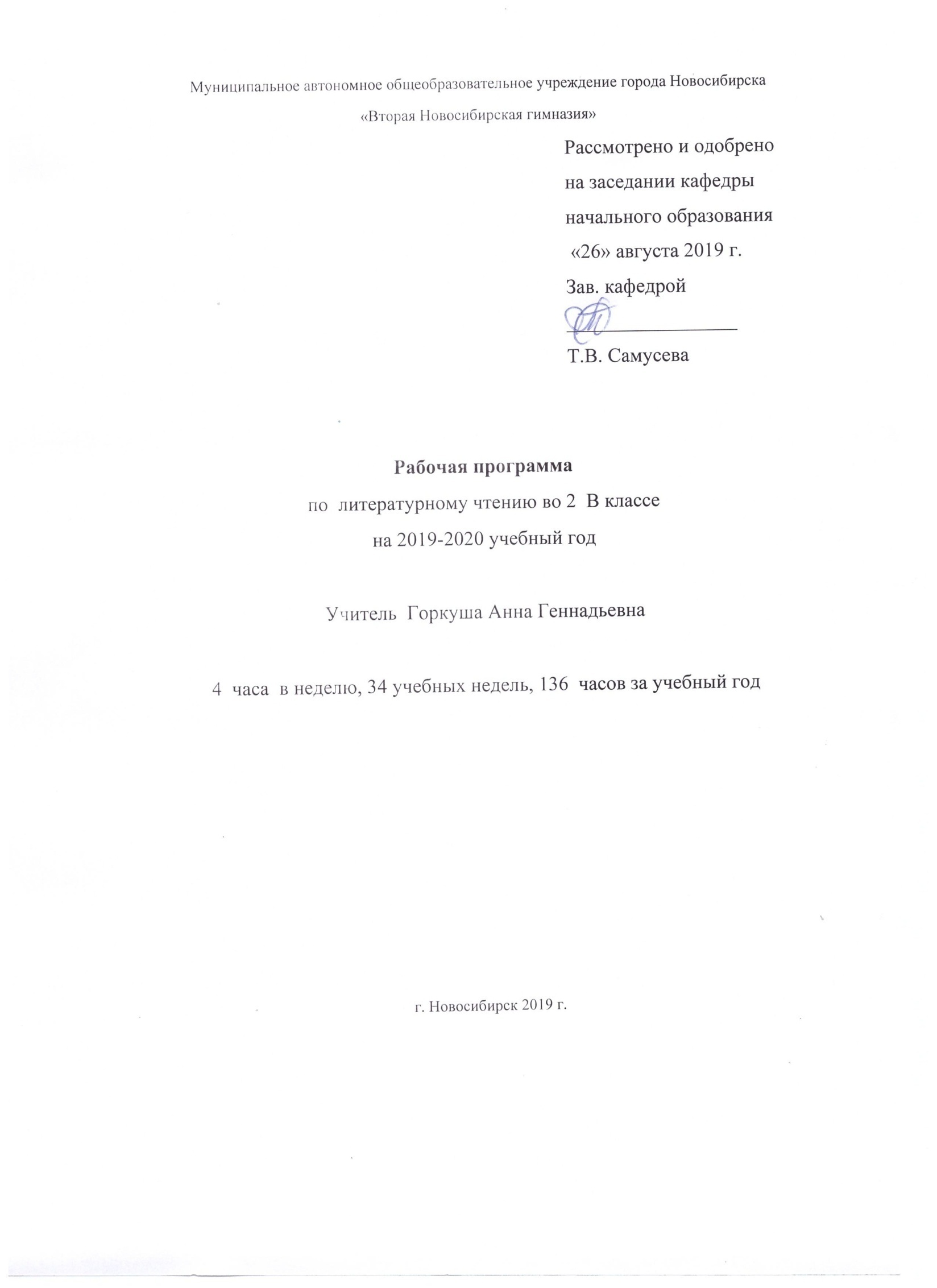 ПОЯСНИТЕЛЬнАЯ ЗАПИСКАОБЩИЕ ПОЛОЖЕНИЯДля составления учебного плана были использованы следующие нормативные документы:Федеральный закон Российской Федерации от 29.12.2012 № 273-ФЗ «Об образовании в Российской Федерации»; - приказ Минобрнауки России от 06.10.09 №373 «Об утверждении и введении в действие федерального образовательного стандарта начального общего образования» (в в ред. Приказов Минобрнауки России от 26.11.2010 № 1241, от 22.09.2011 № 2357, от 18.12.2012 № 1060, от 29.12.2014 № 1643, от 31.12.2015 № 1576);приказ Минобрнауки России от 06.10.09 №373 «Об утверждении и введении в действие федерального образовательного стандарта начального общего образования»;приказ Минобрнауки России от 26.11.10 №1241, от 31.12.2015 № 1576 «О внесении изменений в федеральный государственный образовательный стандарт начального общего образования, утвержденный приказом Министерства образования и науки Российской Федерации от 6 октября 2009 г. № 373»;приказ №233 от 08.05 2019 о внесении изменений в федеральный перечень учебников, рекомендуемых к использованию при реализации имеющих государственную аккредитацию образовательных программ начального общего, основного общего, среднего общего образования, утверждённый приказом Министерства просвещения Российской Федерации от 28.12.2018г.№345;санитарно–эпидемиологические правила и нормативы «Санитарно-эпидемиологические требования к условиям и организации обучения  в общеобразовательных учреждениях. СанПин 2.4.2.2821-10», утвержденные Постановлением Главного государственного санитарного врача Российской Федерации от 29.12.2010г., зарегистрированные в Минюсте РФ 03.03.2011 № 19993 с изменениями на 24 ноября 2015 года.Основная образовательная программа гимназии;Авторская  программа по литературному чтению Н. А. Чураковой, О.В. Малаховской -   «Программы по учебным предметам»,  М.:  Академкнига/учебник , 2011 г. – Ч.1: 240 с).Примерная основная образовательная программа  по литературному чтению - Начальная школа. В 2 ч.  3-е изд. – М.: Просвещение, 2013. (Стандарты второго поколения).Обучающиеся, их родители (законные представители) ознакомлены с условиями обучения в рамках федерального государственного образовательного стандарта (протокол № 4 от 22.05.2019).Изучение литературного чтения в начальной школе  направлено на достижение следующих целей:обладание осознанным, правильным, беглым и выразительным чтением как базовым навыком в системе образования младших школьников, формирование читательского кругозора и приобретения самостоятельной  читательской  деятельности, совершенствование всех видов речевой деятельности;развитие художественно – творческих и познавательных способностей, эмоциональной отзывчивости при чтении художественных произведений;обогащение нравственного опыта младших школьников средствами художественного текста, формирование представлений о добре и зле;приоритетной целью обучения литературному чтению в начальной школе является формирование грамотного читателя, который с течением времени сможет самостоятельно выбирать книги и пользоваться библиотекой, и, ориентируясь на собственные предпочтения, и в зависимости от поставленной учебной задачи, а также сможет использовать свою читательскую деятельность как средство самообразования.  В силу особенностей, присущих данной предметной области, в её рамках решаются также весьма разноплановые предметныезадачи:духовно-нравственная – от развития умения понимать нравственный смысл целого до развития умения различать нравственные позиции на основе художественных произведений; духовно-эстетическая – от формирования видеть красоту целого до воспитания чуткости к отдельной детали; литературоведческая – от формирования умения различать разные способы построения картин мира в художественных произведениях (роды, виды и жанры литературы) до развития понимания, с помощью каких именно средств выразительности достигается желаемый эмоциональный эффект (художественные приёмы); библиографическая – от формирования умений ориентироваться в книге по её элементам и пользоваться её справочным аппаратом до формирования умений работать сразу с несколькими источниками информации и осознанно отбирать список литературы для решения конкретной учебной задачи.      Рабочая программа по литературному чтению составлена из расчета 4 часа в неделю (34 недели) – 136 часов в четком соответствии с содержанием учебника  «Литературное чтение» – М: Академкнига/учебник, 2018 г.  ( автор учебника Н.А.Чуракова) .ПЛАНИРУЕМЫЕ РЕЗУЛЬТАТЫ ОСВОЕНИЯ УЧЕБНОГО ПРЕДМЕТА «ЛИТЕРАТУРНОЕ ЧТЕНИЕ»Раздел «Виды речевой и читательской деятельности»Обучающиеся научатся:Читать про себя в процессе ознакомительного, просмотрового чтения, выборочного и изучающего чтения;Грамотно писать письма и отвечать на полученные письма в процессе предметной переписки с сотрудниками научного клуба младшего школьника «Ключ и заря»Определить тему и главную мысль произведения; делить текст на смысловые части, составлять план текста и использовать его для пересказа; пересказывать текст кратко и подробно;Представлять содержание основных литературных произведений, изученных в классе, указывать их авторов и названия;Перечислять названия 2-3 детских журналов и пересказывать их основное содержание (на уровне рубрик)Характеризовать героев произведений; сравнивать характеры героев одного и разных произведений; выявлять авторское отношение  к герою;Читать наизусть (по выбору) стихотворные произведения или отрывки из них,  спокойно воспринимать критику и замечания одноклассников по поводу всей манеры чтения;Обосновывать своё высказывание о литературном произведении или герое, подтверждать его фрагментами или отдельными строчками произведения;Ориентироваться в книге по её элементам (автор, название, титульный лист, страница «Содержание» или «Оглавление», аннотация, иллюстрация).Составлять тематический, жанровый  монографический сборники произведений; составлять аннотацию на отдельное произведение и на сборники произведений;Делать самостоятельный выбор книг в библиотеке с целью решения разных задач (чтение согласно рекомендованному списку, подготовка устного сообщения  на определённую тему);Высказывать оценочные суждения о героях прочитанных произведений и тактично воспринимать мнения одноклассников;Самостоятельно работать с разными источниками информации (включая словари и справочники разного направления)Раздел «Литературная пропедевтика»Обучающиеся  научатся: Представлять основной вектор движения художественной культуры: от народного творчества к авторским формам;Отличать народные произведения от авторских;Находить и различать средства художественной выразительности в авторской литературе (сравнение, олицетворение, гипербола, контраст, звукопись).Обучающиеся в процессе самостоятельной, парной, групповой и коллективной работы получат возможность научиться:Отслеживать особенности мифологического восприятия мир в сказках народов мира, в старославянских легендах и русских народных сказках;Отслеживать проникновение фабульных элементов истории (в виде примет конкретно-исторического времени, исторических и географических названий) в жанры устного народного творчества – волшебной сказки и былины;Представлять жизнь жанров фольклора во времени (эволюция жанра волшебной сказки, сохранение жанровых особенностей гимна).Обнаруживать связь  смысла стихотворения с избранной поэтом стихотворной формой (на примере классической и современной поэзии).Понимать роль творческой биографии писателя (поэта, художника) в создании художественного произведения.Понимать, что произведения, принадлежащие к разным видам искусства (литературное, музыкальные, живописные) могут сравниваться не только на основе их различия мировосприятия их авторов (выраженных в произведении мыслей и переживаний).Раздел «Элементы творческой деятельности учащихся».Обучающиеся  в процессе самостоятельной, парной, групповой, коллективной работы получат возможность научиться:Читать вслух стихотворный и прозаичный тексты на основе восприятия и передачи их художественных особенностей, выражения собственного отношения и в соответствии с выработанными критериями выразительного чтения;Обсуждать с одноклассниками литературные, живописные и музыкальные произведения с точки зрения выраженных в них мыслей, чувств, переживаний;Устно и письменно делиться своими личными впечатлениями и наблюдениями, возникшими в ходе обсуждения литературных текстов, музыкальных и живописных произведенийСОДЕРЖАНИЕ УЧЕБНОЙ ПРОГРАММЫ       Программа предусматривает дальнейшее накопление читательского опыта и совершенствования техники чтения на основе смысловой работы с текстом. Этот год обучения предусматривает формирование начальных представлений о жанре народной сказки о животных и самое первое знакомство с народной волшебной сказкой.        Продолжается знакомство с авторской литературой и дети знакомятся с жанром рассказа. Расширяется представление учащихся о средствах художественной выразительности прозы и поэзии: учащиеся анализируют смысл названия произведения, поступки героев, их имена, портреты, знакомятся с художественным смыслом сравнения, олицетворения, гиперболы, ритма.Раздел «Виды речевой и читательской деятельности»Развивать умение  выразительного чтения.Формировать умения критически оценивать собственное чтениевслух.Формировать умение читать про себя.Формировать умение писать письма (учиться отвечать на письма).Развивать умение различать тему и основную мысль произведения.Раздел «Литературоведческая пропедевтика»Народное творчествоСказки о животных. Общее представление. Разница характера героев-животных.Волшебные сказки. Противостояние волшебного и земного как сюжетный стержень волшебной сказки. Особенности  построения  волшебной  сказки.Авторская литература.Авторские волшебные сказки. Использование в авторской сказке сюжетных особенностей народных волшебных  сказок.Жанр рассказа.Жанровые особенности: жизненность изображаемых событий; достоверность и актуальность рассматриваемых нравственных проблем, возможность вымысла. Нравственная проблема, определяющая смысл рассказа. Роль названия  рассказа в выражении его смысла. Герои рассказов, их портреты и характеры, выраженные через поступки и речь; мир ценностей героев. Авторская позиция в рассказе.Поэзия.Представление о важности в создании художественного образа таких поэтических приемов, как сравнение, контраст.Раздел «Формирование библиографической культуры»Выход за рамки учебника: привлечение текстов хрестоматии, а также книг из библиотек при работе на уроках. Работа с Толковым словарем.Раздел «Элементы творческой деятельности учащихся»Чтение художественного произведения по ролям и по цепочке. Умение читать выразительно поэтический и прозаический текст на основе восприятия и передачи художественных особенностей текста, выражения собственного отношения к тексту.Умение рассматривать иллюстрации в учебнике и репродукции живописных произведений в разделе «Музейный дом», сравнивать их с художественными текстами с точки зрения выраженных в них мыслей, чувств и переживаний.Тематическое планирование.Формы промежуточного и текущего контроляВо 2 классе ведётся качественный мониторингуспешности обучения школьников, что соответствует позиции Министерства образования и наукиРФ. Система оценивания пятибалльная.Инструментарий для оценивания результатов: отметки (2,3,4,5).КАЛЕНДАРНО – ТЕМАТИЧЕСКОЕ ПЛАНИРОВАНИЕ №Тема разделаКол-во часовУниверсальные учебные действия1В гостях у Учёного Кота19Регулятивные-понимает учебную задачу; -следует инструкции учителя; - может проявлять  самостоятельность в  отдельных видах учебной деятельности; - совместно с учителем составляет алгоритмы.Регулятивные учебные действия-сравнивать свои ответы с ответами одноклассников и оценивать свое и чужое высказывание по поводу художественного произведения;-участвовать в диалоге: понимать вопросы собеседника и отвечать на них в соответствии с правилами речевого общения.Смыслообразование:-развитие познавательных интересов.Ценностно-нравственная ориентация :-формирование моральной самооценки.Самоопределение:-формирование адекватной позитивной осознанной самооценки и самопринятия.Общеучебные познавательные универсальные учебныедействия-формулировать вопросительные предложения с использованием вопросительного слова, адекватного ситуации (как? когда? почему? зачем?);-декламировать стихотворения;-читать,осознавать прочитанный текст; - отвечать на вопросы, используя текст;- читать по ролям, участвовать в драматизации.Личностные-понимает свою новую социальную роль ученика; -принимает и выполняет правила школьной жизни;- знает свою национальную принадлежность - понимает, что есть люди других национальностей;- умеет устанавливать соответствие результатов требованиям конкретной задачи;- понимает и принимает предложения и оценки учителя и родителей;- знает основные моральные нормы и ориентируется на их выполнение с помощью учителя и по образцу.2В гостях у Незнайки11Регулятивные-понимает учебную задачу; -следует инструкции учителя; - может проявлять  самостоятельность в  отдельных видах учебной деятельности; - совместно с учителем составляет алгоритмы.Регулятивные учебные действия-сравнивать свои ответы с ответами одноклассников и оценивать свое и чужое высказывание по поводу художественного произведения;-участвовать в диалоге: понимать вопросы собеседника и отвечать на них в соответствии с правилами речевого общения.Смыслообразование:-развитие познавательных интересов.Ценностно-нравственная ориентация :-формирование моральной самооценки.Самоопределение:-формирование адекватной позитивной осознанной самооценки и самопринятия.Общеучебные познавательные универсальные учебныедействия-формулировать вопросительные предложения с использованием вопросительного слова, адекватного ситуации (как? когда? почему? зачем?);-декламировать стихотворения;-читать,осознавать прочитанный текст; - отвечать на вопросы, используя текст;- читать по ролям, участвовать в драматизации.Личностные-понимает свою новую социальную роль ученика; -принимает и выполняет правила школьной жизни;- знает свою национальную принадлежность - понимает, что есть люди других национальностей;- умеет устанавливать соответствие результатов требованиям конкретной задачи;- понимает и принимает предложения и оценки учителя и родителей;- знает основные моральные нормы и ориентируется на их выполнение с помощью учителя и по образцу.3В гостях у Барсука.17Регулятивные-понимает учебную задачу; -следует инструкции учителя; - может проявлять  самостоятельность в  отдельных видах учебной деятельности; - совместно с учителем составляет алгоритмы.Регулятивные учебные действия-сравнивать свои ответы с ответами одноклассников и оценивать свое и чужое высказывание по поводу художественного произведения;-участвовать в диалоге: понимать вопросы собеседника и отвечать на них в соответствии с правилами речевого общения.Смыслообразование:-развитие познавательных интересов.Ценностно-нравственная ориентация :-формирование моральной самооценки.Самоопределение:-формирование адекватной позитивной осознанной самооценки и самопринятия.Общеучебные познавательные универсальные учебныедействия-формулировать вопросительные предложения с использованием вопросительного слова, адекватного ситуации (как? когда? почему? зачем?);-декламировать стихотворения;-читать,осознавать прочитанный текст; - отвечать на вопросы, используя текст;- читать по ролям, участвовать в драматизации.Личностные-понимает свою новую социальную роль ученика; -принимает и выполняет правила школьной жизни;- знает свою национальную принадлежность - понимает, что есть люди других национальностей;- умеет устанавливать соответствие результатов требованиям конкретной задачи;- понимает и принимает предложения и оценки учителя и родителей;- знает основные моральные нормы и ориентируется на их выполнение с помощью учителя и по образцу.4В гостях у Ёжика и Медвежонка17Регулятивные-понимает учебную задачу; -следует инструкции учителя; - может проявлять  самостоятельность в  отдельных видах учебной деятельности; - совместно с учителем составляет алгоритмы.Регулятивные учебные действия-сравнивать свои ответы с ответами одноклассников и оценивать свое и чужое высказывание по поводу художественного произведения;-участвовать в диалоге: понимать вопросы собеседника и отвечать на них в соответствии с правилами речевого общения.Смыслообразование:-развитие познавательных интересов.Ценностно-нравственная ориентация :-формирование моральной самооценки.Самоопределение:-формирование адекватной позитивной осознанной самооценки и самопринятия.Общеучебные познавательные универсальные учебныедействия-формулировать вопросительные предложения с использованием вопросительного слова, адекватного ситуации (как? когда? почему? зачем?);-декламировать стихотворения;-читать,осознавать прочитанный текст; - отвечать на вопросы, используя текст;- читать по ролям, участвовать в драматизации.Личностные-понимает свою новую социальную роль ученика; -принимает и выполняет правила школьной жизни;- знает свою национальную принадлежность - понимает, что есть люди других национальностей;- умеет устанавливать соответствие результатов требованиям конкретной задачи;- понимает и принимает предложения и оценки учителя и родителей;- знает основные моральные нормы и ориентируется на их выполнение с помощью учителя и по образцу.5Точказрения29Регулятивные-понимает учебную задачу; -следует инструкции учителя; - может проявлять  самостоятельность в  отдельных видах учебной деятельности; - совместно с учителем составляет алгоритмы.Регулятивные учебные действия-сравнивать свои ответы с ответами одноклассников и оценивать свое и чужое высказывание по поводу художественного произведения;-участвовать в диалоге: понимать вопросы собеседника и отвечать на них в соответствии с правилами речевого общения.Смыслообразование:-развитие познавательных интересов.Ценностно-нравственная ориентация :-формирование моральной самооценки.Самоопределение:-формирование адекватной позитивной осознанной самооценки и самопринятия.Общеучебные познавательные универсальные учебныедействия-формулировать вопросительные предложения с использованием вопросительного слова, адекватного ситуации (как? когда? почему? зачем?);-декламировать стихотворения;-читать,осознавать прочитанный текст; - отвечать на вопросы, используя текст;- читать по ролям, участвовать в драматизации.Личностные-понимает свою новую социальную роль ученика; -принимает и выполняет правила школьной жизни;- знает свою национальную принадлежность - понимает, что есть люди других национальностей;- умеет устанавливать соответствие результатов требованиям конкретной задачи;- понимает и принимает предложения и оценки учителя и родителей;- знает основные моральные нормы и ориентируется на их выполнение с помощью учителя и по образцу.6Детскиежурналы7Регулятивные-понимает учебную задачу; -следует инструкции учителя; - может проявлять  самостоятельность в  отдельных видах учебной деятельности; - совместно с учителем составляет алгоритмы.Регулятивные учебные действия-сравнивать свои ответы с ответами одноклассников и оценивать свое и чужое высказывание по поводу художественного произведения;-участвовать в диалоге: понимать вопросы собеседника и отвечать на них в соответствии с правилами речевого общения.Смыслообразование:-развитие познавательных интересов.Ценностно-нравственная ориентация :-формирование моральной самооценки.Самоопределение:-формирование адекватной позитивной осознанной самооценки и самопринятия.Общеучебные познавательные универсальные учебныедействия-формулировать вопросительные предложения с использованием вопросительного слова, адекватного ситуации (как? когда? почему? зачем?);-декламировать стихотворения;-читать,осознавать прочитанный текст; - отвечать на вопросы, используя текст;- читать по ролям, участвовать в драматизации.Личностные-понимает свою новую социальную роль ученика; -принимает и выполняет правила школьной жизни;- знает свою национальную принадлежность - понимает, что есть люди других национальностей;- умеет устанавливать соответствие результатов требованиям конкретной задачи;- понимает и принимает предложения и оценки учителя и родителей;- знает основные моральные нормы и ориентируется на их выполнение с помощью учителя и по образцу.7Природа для поэта – любимая и живая17Регулятивные-понимает учебную задачу; -следует инструкции учителя; - может проявлять  самостоятельность в  отдельных видах учебной деятельности; - совместно с учителем составляет алгоритмы.Регулятивные учебные действия-сравнивать свои ответы с ответами одноклассников и оценивать свое и чужое высказывание по поводу художественного произведения;-участвовать в диалоге: понимать вопросы собеседника и отвечать на них в соответствии с правилами речевого общения.Смыслообразование:-развитие познавательных интересов.Ценностно-нравственная ориентация :-формирование моральной самооценки.Самоопределение:-формирование адекватной позитивной осознанной самооценки и самопринятия.Общеучебные познавательные универсальные учебныедействия-формулировать вопросительные предложения с использованием вопросительного слова, адекватного ситуации (как? когда? почему? зачем?);-декламировать стихотворения;-читать,осознавать прочитанный текст; - отвечать на вопросы, используя текст;- читать по ролям, участвовать в драматизации.Личностные-понимает свою новую социальную роль ученика; -принимает и выполняет правила школьной жизни;- знает свою национальную принадлежность - понимает, что есть люди других национальностей;- умеет устанавливать соответствие результатов требованиям конкретной задачи;- понимает и принимает предложения и оценки учителя и родителей;- знает основные моральные нормы и ориентируется на их выполнение с помощью учителя и по образцу.8Почемунамбываетсмешно19Регулятивные-понимает учебную задачу; -следует инструкции учителя; - может проявлять  самостоятельность в  отдельных видах учебной деятельности; - совместно с учителем составляет алгоритмы.Регулятивные учебные действия-сравнивать свои ответы с ответами одноклассников и оценивать свое и чужое высказывание по поводу художественного произведения;-участвовать в диалоге: понимать вопросы собеседника и отвечать на них в соответствии с правилами речевого общения.Смыслообразование:-развитие познавательных интересов.Ценностно-нравственная ориентация :-формирование моральной самооценки.Самоопределение:-формирование адекватной позитивной осознанной самооценки и самопринятия.Общеучебные познавательные универсальные учебныедействия-формулировать вопросительные предложения с использованием вопросительного слова, адекватного ситуации (как? когда? почему? зачем?);-декламировать стихотворения;-читать,осознавать прочитанный текст; - отвечать на вопросы, используя текст;- читать по ролям, участвовать в драматизации.Личностные-понимает свою новую социальную роль ученика; -принимает и выполняет правила школьной жизни;- знает свою национальную принадлежность - понимает, что есть люди других национальностей;- умеет устанавливать соответствие результатов требованиям конкретной задачи;- понимает и принимает предложения и оценки учителя и родителей;- знает основные моральные нормы и ориентируется на их выполнение с помощью учителя и по образцу.№ урока ДатаТема урокаСодержание урокаМатериал 11 четвертьВ гостях у Ученого Кота (19 часов)Знакомство с библиотекой Ученого КотаСказки и животных и волшебные сказки1 ч. У с.5-7Рт с.312.09В гостях у Ученого Кота (19 часов)Знакомство с библиотекой Ученого КотаСказки и животных и волшебные сказки1 ч. У с.5-7Рт с.323.09Вступление к поэме А. Пушкина «Руслан и Людмила»У с.8-1134.09Вступление к поэме А. Пушкина «Руслан и Людмила»Рт с.445.09Специфика сказочного жанра в поэтической сказке А.Пушкин «Сказка о рыбаке и рыбке»У с.12-2259.09Специфика сказочного жанра в поэтической сказке А.Пушкин «Сказка о рыбаке и рыбке»У с.12-22610.09Специфика сказочного жанра в поэтической сказке А.Пушкин «Сказка о рыбаке и рыбке»Рт с.5-6711.09Русские народные сказки о животных«Петушок – золотой гребешок»У с.23-30812.09Русские народные сказки о животных «Петушок – золотой гребешок»Рт с.7-8916.09 Зарубежные сказки о животных. Джоэль Харрис «Братец Лис и братец Кролик»У с.31-361017.09Зарубежные сказки о животных. Джоэль Харрис «Братец Лис и братец Кролик»Рт с.8-111118.09Зарубежные сказки о животных.Джоэль Харрис «Почему у братца Опоссума голый хвост»У с.37-401219.09Китайская волшебная сказка «Как собака с кошкой враждовать стали»У с.41-491323.09Китайская волшебная сказка «Как собака с кошкой враждовать стали»У с.41-491424.09Китайская волшебная сказка «Как собака с кошкой враждовать стали»Рт с.11-121525.09Русская волшебная сказка«Волшебное кольцо»У с.50-601626.09Главные герои русской волшебной сказки «Волшебное кольцо»У с.50-601730.09Современные поэтические тексты. И. Пивоваров «Жила-была собака», «Мост и сом»У с.60-62Рт с.13-151801.10Жанр произведения.Поход в «Музейный дом».Г. Лагздынь «Утренняя кричалка». Иллюстрации к сказке «Репка»У с.63-64Рт с.16С.39-40192.10Обобщение по разделу «В гостях у Учёного Кота»ПР №1 по разделу 203.10В гостях у Незнайки (11 часов)Фантазии в литературе и в жизни. «Говорить неправду и фантазировать- это не одно и то же…»Н. Носов «Фантазеры»У с.65-74217.10Фантазия и неправда. Н. Носов «Фантазеры»У с.65-74228.10Фантазия и неправда. Н. Носов «Фантазеры»У с.65-74Рт с.17-18239.10Характер главного героя. Дж. Родари «Бриф! Бруф! Браф!»У с.75-772410.10Способность поэзии выражать важные переживанияЭ.Мошковская«А травка не знает…», «Ноги и уроки»»У с 78-79Рт с.18-202514.10Обман и фантазия Э. Мошковская «Язык и уши», «Если грачи закричали…»У с 79-81Рт с.18-202615.10Современная авторская сказкаБ. Окуджава «Прелестные приключения»У с.81-90Рт с.2027 16.10Современная авторская сказкаБ. Окуджава «Прелестные приключения»У с.81-90Рт с. 212817.10Современная авторская сказкаБ. Окуджава «Прелестные приключения»У с.81-90Рт с.222921.10Фантазия в литературе. Дональд Биссет«Хочешь, хочешь, хочешь…»У с.90-92Рт с.17-183022.10Обобщение по разделу «В гостях у Незнайки»ПР №2 по разделу 3123.10В гостях у Барсука(17 час)Секреты чайного домика. «О настоящем и ненастоящем богатстве»Хокку поэта ИссаУ с.93-973224.10С.Козлов «Ёжик в тумане». Поход в «Музейный дом».Иллюстрация
Т. Мавриной «Полумесяц»У с.97-99 Рт с.24-253328.10Поэтическое мировосприятие в прозе.Японская сказка «Барсук – любитель стихов»У с. 99-1033429.10Диагностическая работа №13530.10Японская сказка «Луна на ветке»У с.103-1073631.10Японская сказка «Луна на ветке»Рт с.26Рт с.27-28372 четвертьСекреты свитка. Поход в «Музейный дом»«Тростник под снегом и дикая утка»У с.108-1113711.11Секреты свитка. Поход в «Музейный дом»«Тростник под снегом и дикая утка»У с.108-111    3812.11С. Козлов «Красота» Поход в «Музейный дом» Иллюстрация А. Дюрера «Травы».У с.111-115Рт с.28-303913.11Секреты коротких стихотворений.У с. 115-1184014.11Секреты коротких стихотворений.Поход в «Музейный дом»Иллюстрация А. Венецианова «Жнецы»У с.119-1214118.11Секреты коротких стихотворений.Поход в «Музейный дом»Картина Ван Гог «Комната в Арле»У с. 121-122 Рт с.30-314219.11В. Драгунский «Что я люблю»С. Махотина «Воскресенье»У с.123-1264320.11Герой прозаического произведения. В. Драгунский «Что любит Мишка»У с.127-1324421.11Герои стихотворных произведенийС.  Махотин «Груша» М. Бородицкая «Ракушки», «Уехал младший брат».У с.132-136Рт с.36Рт с.33-344525.11Герои стихотворных произведенийМ. Бородицкая «Уехал младший брат».У с.136-137Рт с.35-364626.11Сказка Дж. Родари « Приезжает дядюшка белый медведь»У с.138-1444727.11Обобщение по разделу «В гостях у Барсука»ПР №3 по разделу 4828.11В гостях у Ежика и Медвежонка (17 часов)Тема текста и его название. «О любви»И. Тургенев «Воробей», М. Карем «Ослик»У с.145-149492.12Стихи  М.Бородицкой и Э.МошковскойМ. Бородицкая «Котёнок»Э. Мошковская «Кому хорошо»У с.149-151Рт с.37-39С.41-4450  3.12АстридЛингрен «Малыш и Карлсон»Вн.чтение514.12АстридЛингрен «Малыш и Карлсон»Вн.чтение525.12АстридЛингрен «Малыш и Карлсон»Вн.чтение539.12АстридЛингрен «Малыш и Карлсон»Вн.чтение5410.11АстридЛингрен «Малыш и Карлсон»Вн.чтение5511.12АстридЛингрен «Малыш и Карлсон»Вн.чтение5612.12В.Драгунский «Друг детства» У с.153-1565716.12В.Лунин «Кукла», Р. Сеф «Я сделал крылья и летал»У с.156-160Рт с.44-455817.12Лев Толстой «Прыжок»У с.161-1665918.12Лев Толстой «Прыжок»У с.161-166Рт с.45-466019.12Диагностическая работа №26123.12Лев Толстой «Акула»У с.167-1716224.12Поэтический взгляд на мир. Поход в «Музейный дом». Э. Мошковская «Если такой закат» Иллюстрация П. Брейгеля «Охотники на снегу»У с.172-1756325.12Обобщение по разделу «В гостях у Ёжика и Медвежонка»ПР №4 по разделу 6426.12 Заседание  клуба «Ключ и заря».У с.174-175653 четвертьТочка зрения (29 часов)А. Кушнер «Что я узнал!»2 ч. У с.8-96513.01Точка зрения (29 часов)А. Кушнер «Что я узнал!»2 ч. У с.8-96614.01С. Матохин «Фотограф».У с.10Рт  с.36715.01И. Пивоварова «Картина». Поход в «Музейный дом»Иллюстрация В. Гога «Церковь в Овере»У с.11-136816.01О. Дриз «Игра»У с.14-156920.01С. Козлов «Когда ты прячешь солнце, мне грустно»У с. 15-197021.01О. Дриз «Стёклышки»У с.20Рт с.67122.01М. Бородицкая «Лесное болотце», В. Берестов «Картинки в лужах»У с.21-227223.01А. Ахундова «Окно» , А. Усачёв «Бинокль»У с.23-27Рт с.4-57327.01Т. Белозёров «Хомяк», М. Яснов «Хомячок»У с.27Рт с.77428.01Г. Цыферов «Жил на свете слонёнок»У с.30-327529.01Мы смотрим на них, они смотрят на насЕ. Чеповецкий « В тихой речке»А. Гиваргизов «Что ты,  Серёжа,  …?»У с.32-33Рт с.87630.01Мы смотрим на них, они смотрят на насМ. Бородицкая «Вот такой воробей», У с.34-35Рт с 9773.02Мы смотрим на них, они смотрят на насС. Махотин «Местный кот»Рт с 10-11784.02Мы смотрим на них, они смотрят на насМ. Бородицкая «Булочная песенка» П. Синявский «Федина 5.0конфетина»Рт с.11-12795.02Смотрим на одно и то же по-разномуПоход в «Музейный дом». А. Усачёв «Эх!»Г. Сапгир «У прохожих на виду»У с.38-40806.02Смотрим на одно и то же по-разномуПоход в «Музейный дом».Н Крылов «Зимний пейзаж»У с.40Рт с.13-158110.02О. Кургузов «Сухопутный или морской?» У с.41-43Рт с.168211.02О. Дриз «Кончилось лето» Поход в «Музейный дом». Иллюстрация М. Добужинского «Кукла»У с.44-468312.02О. Дриз «Синий дом» Поход в «Музейный дом». Иллюстрация  М. Шагала «Синий дом»У с.47-50Рт с.178413.02А.С. Пушкин «Уж небо осенью дышало»У с.51-538517.02М. Лермонтов «Осень»У с.54-558618.02Как хорошо, что я- это именно я!О. Дриз «Кто я?», «Как я плаваю»У с.56-588719.02Как хорошо, что я- это именно я!А. Гиваргизов «Мой бедный Шарик»М. Карем «Повезло»Р. Сеф «Лучше всех»У.с 58-61Рт с.188820.02Смотрим сквозь призму своего воображенияЛ. Яхнин «Моя ловушка»У с.62-64Рт с.20-218925.02Смотрим сквозь призму своего воображенияГ. Юдин «В снегу бананы зацвели»,  «Скучный Женя», О. Дриз «Телёнок»У с.64-69Рт с.249026.02Смотрим сквозь призму своего воображенияА. Усачёв «Обои»У с.69-739127.02Смотрим сквозь призму своего воображенияВ. Лунин «Что я вижу» , Ю. Мориц «Хвостики», «Букет». У с.74-77922.03Смотрим сквозь призму своего воображенияПоход в «Музейный дом» .Иллюстрация  Д. Арчимбольдо «Лето», «Осень».У с.77Рт с.22-23933.03 Обобщение по разделу «Точка зрения»ПР №5 по разделу  944.03Детские журналы (7 часов)Периодика. С. Михалков «А что у вас?» У с.78-79955.03Что такое новости? Кто рассказывает новости?У с.80-839610.03Детская периодика. Журнал «Мурзилка». Структура детского журналаУ с.84-919711.03По страницам детского журнала «Весёлые картинки».У с.92-979812.03Развивающие задания  журнала «Мурзилка»У с.98-1039916.03По страницам любимых  детских журналов10017.03Обобщение по разделу «Детские журналы»ПР №6 по разделу  10118.03Диагностическая работа №310219.03Природа для поэта – любимая и живая (17 часов)Л. Яхнин «Музыка леса»У с.104-105Рт с.2510330.03Ю. Коваль «Три сойки» Поход в «Музейный дом».Иллюстрация А. Дюрера «Заяц»У с.106-109Рт с.2610431.03Р. Сеф «Добрый человек», Л. Яхнин «Пустяки»У с.110-111Рт с.271051.04Е. Чарушин «Томка испугался»У с.112-114105Е. Чарушин «Томка испугался»У с.112-1141062.04Е. Чарушин «Томкины сны»У с.114-115Рт с.281076.04Г.Юдин «Вытри лапы и входи»У.с.116-117Рт с.291087.04М. Пришвин «Разговор деревьев» У с.118-120Рт с.301098.04Ф. Тютчев «Зима недаром злится»У с.120-121Рт с.311109.04Д. Кедрин «Скинуло кафтан зелёный лето»У с.122Рт с.3211113.04М. Пришвин «Золотой луг» Поход в «Музейный дом». Иллюстрация В. Гога «Подсолнухи»У с.123-125Рт с.3311214.04С. Козлов «Жёлудь», М. Лермонтов «Утёс»У с.126-12811315.04Природа - живаяПоход в «Музейный дом»Иллюстрация Н. Рериха «Стражи ночи»У с.128Рт с.34-3511416.04М. Есеновский «У мальчика Юры ужаснейший насморк»У с.129-13011520.04Д. Биссет «Ух!»У с.130-13411621.04А. Екимцев «Осень»,Ю. Коринец «Тишина»У с.135-137Рт с.36-3711722.04Обобщение по разделу«Природа для поэта – любимая и живая»ПР №7 по разделу 11823.04Почему нам бывает смешно (19 часов)К. Чуковский «Федотка», О. Дриз «Доктор», «Обида»У с.138-140Рт с.3811927.04В. Драгунский «Сверху вниз, наискосок!»У с.141-14912028.04В. Драгунский «Сверху вниз, наискосок!»У с.141-14912129.04М. Тахистова «Редкий тип», Л. Квитко «Лемеле хозяйничает»У с.149-15112230.04Л. Квитко «Способный мальчик», С. Махотин «Вот так встреча!»У с.152-153 Рт с.39-411234.05С. Седов «Сказки про Змея Горыныча»У с.154-1661246.05С. Седов «Сказки про Змея Горыныча»У с.154-1661257.05С. Седов «Сказки про Змея Горыныча»У с.154-166Рт с.42-4312611.05П. Синявский «Такса едет на такси», П. Коран «По дорожке босиком»У с.167-169Рт с.44-4712712.05Л. Яхнин «Зеркальце», П. Синявский «Ириски и редиски»У с.170-171Рт с46-47128 13.05А. Усачёв «Жужжащие стихи»П. Синявский «Хрюпельсин и хрюмидор»У с.172-174Рт с.4112914.05Обобщение по разделу «Почему нам бывает смешно»ПР №8 по разделу 13018.05Итоговое заседание клуба «Ключ и заря».У с.175-176Рт с.4813119.05Диагностическая работа №413220.05Внеклассное чтение13321.05Внеклассное чтение13425.05Комплексная работа13526.05Подведение итогов года.13627.05Задание на лето